Regulamin konkursu na najsmaczniejsze ciasto z polskimi owocami sezonowymi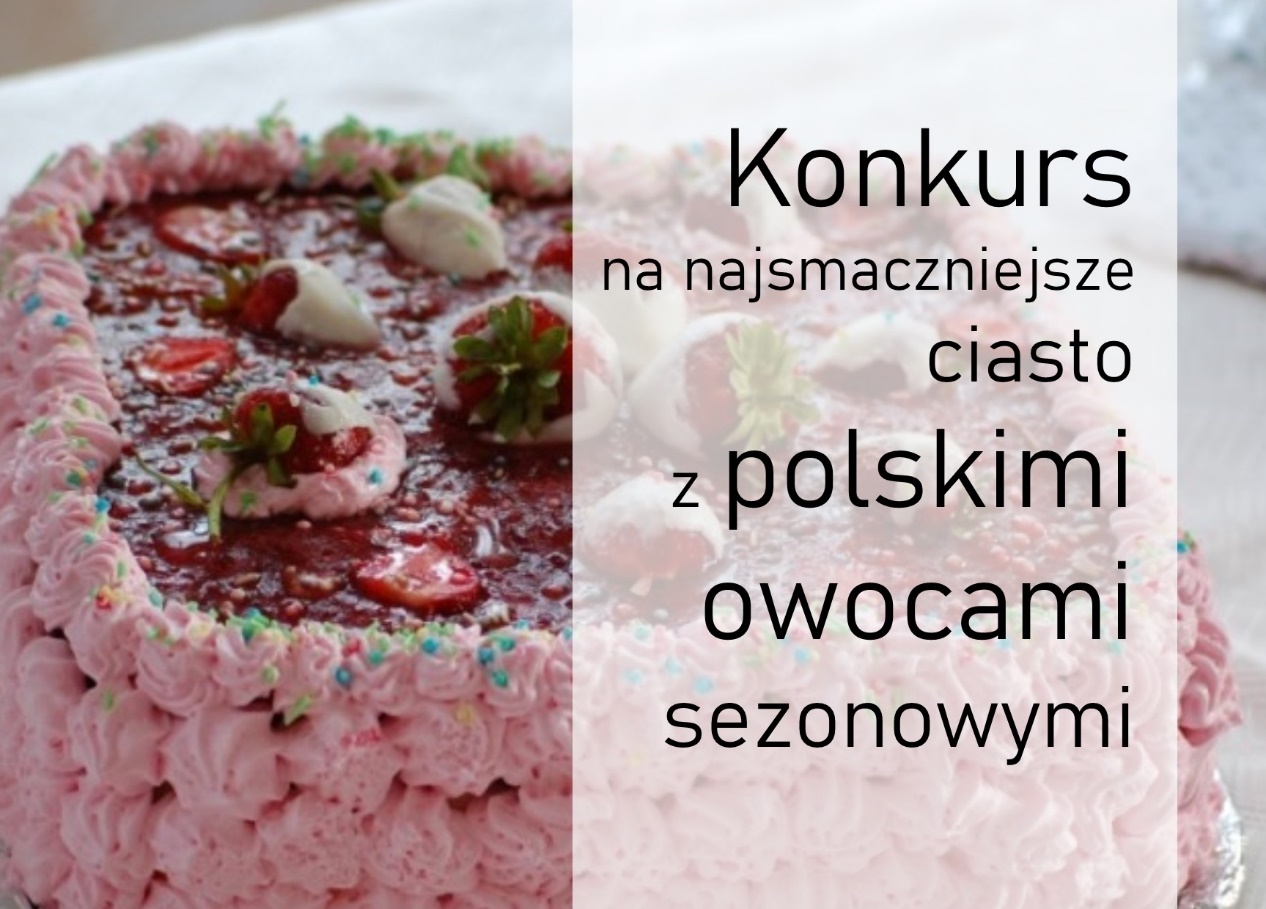 Postanowienia ogólneNiniejszy regulamin określa warunki i zasady, na jakich odbywa się „Konkurs 
na najsmaczniejsze ciasto z polskimi owocami sezonowymi”.Organizatorem konkursu jest Gminny Ośrodek Kultury w WojniczuII. Uczestnicy KonkursuKonkurs adresowany jest do Kół Gospodyń Wiejskich z terenu gminy Wojnicz.  III. Cele konkursuCelem konkursu jest: kultywowanie tradycji o przekazywaniu przepisów na tradycyjne ciasta 
z polskimi owocami sezonowymi;wymiana doświadczeń kulinarnych;prezentacja umiejętności kulinarnych uczestników konkursu;popularyzacja kultury i polskiej tradycji ludowej;integracja społeczności lokalnej;IV. Przebieg i reguły przeprowadzania konkursuW ramach konkursu uczestnicy zobowiązani są do upieczenia dowolnego ciasta z polskimi owocami sezonowymi.Każde Koło Gospodyń Wiejskich może zgłosić do konkursu dowolną ilość ciast. Wytyczne do ciasta konkursowego: ciasto wykonane samodzielnie przez członkinie/członków Kół Gospodyń Wiejskich, format dowolny, z zastrzeżeniem, że ciasto musi stanowić klasyczny rozmiar (nie nagrodzimy tartaletek, muffinek, miniserniczków)zdobienie ciasta: - wykonane samodzielnie, z wykorzystaniem polskich świeżych owoców sezonowych oraz m.in.: barwników spożywczych, mas cukrowych, czekolady, lukru, karmelu, posypek cukrowych i waflowych. - Dopuszcza się użycia owoców z puszki, kandyzowanych, suszonych jedynie w roli dekoracji.- Zakazane jest użycie wszelkich niejadalnych dekoracji, gotowych ozdób cukrowych, np. w postaci figurek. Kartę zgłoszenia w formie papierowej należy dostarczyć do Gminnego Ośrodka Kultury w Wojniczu ul. Rynek 30 w nieprzekraczalnym terminie do 6 sierpnia 2021 r.Organizator nadaje zgłoszonemu ciastu numer, według kolejności zgłoszenia.Finał konkursu odbędzie się  14 sierpnia 2021 r. o godz. 17:30 na Terenie rekreacyjnym w Łukanowicach podczas odbywającego się Turnieju Sołectw Gminy Wojnicz.Upieczone ciasto należy dostarczyć w dniu finału.W przypadku złej pogody konkurs odbędzie w Domu Grodzkim w Wojniuczu.Dostarczone ciasta będą oceniane przez powołaną przez Organizatora 
komisję konkursową według następujących kryteriów:spełnienie wymogów określonych regulaminem i zgodność z tematyką konkursu;walory smakowe;elementy dekoracyjne i estetyka ciasta;oryginalność i pomysłowość.Podczas finału konkursu uczestników musi reprezentować minimum 4 osoby. Organizator nie zapewnia uczestnikom produktów oraz sprzętu, niezbędnych 
do przygotowania ciasta. Wszelkie naczynia oraz niezbędne akcesoria, potrzebne do podania ciasta do degustacji i oceny komisji konkursowej, zobowiązani są zorganizować we własnym zakresie. Organizator nie pokrywa również kosztów związanych z dojazdem uczestników oraz zakupem produktów potrzebnych do upieczenia ciast. *Komisja konkursowa oceniać będzie również sposób podania porcji ciasta.         Laureaci otrzymają nagrody rzeczowe.V. Postanowienia KońcoweZgłoszone do konkursu ciasto przechodzi na własność Organizatora konkursu.  Uczestnik konkursu oświadcza, że przy przygotowaniu ciasta zadbał 
o wszelkie zasady higieny i bezpieczeństwa oraz gwarantuje jego zdatność do spożycia. Finał konkursu odbędzie się z zachowaniem specjalnych zasad bezpieczeństwa związanych z COVID-19. Regulamin konkursu może ulegać zmianom w trakcie trwania konkursu. 